Thursday 1 September 201608:00 – 08:50	Registration08:50 – 09:00	Welcome to XIII SMTTSession A1	Measurement of turbomachinery flows09:00		Measurement of unsteady aerodynamic data in turbomachinery periodic flows		J. Lepičovský and D. ŠimurdaInstitute of Thermomechanics AS CR, Prague Czech Republic09:25		Measurement of thermal wakes in compressor secondary air systems using low frequency thermocouple data		M. Puttock and M. Rose		Thermo-Fluid Mechanics Research Center, University of Sussex, United Kingdom09:50		Advances in heat transfer and unsteady flow measurements in a smooth stator rotor cavity with purge flow, with variable axial gap		H. Koivisto and M. Rose		Thermo-Fluid Mechanics Research Center, University of Sussex, United Kingdom10:15		Experimental investigation of the effects of different installment positions of airfoil-probes on the flow field of a compressor cascade		H. Ma and C. Jin		School of Energy and Power Engineering, Beihang University, China10:40-11:00	Coffee breakSession A2	Temperature/entropy probes11:00		A new fast-response entropy and yaw probe		M. Adams, M. Collins, K. Chana and T. Povey		Osney Thermofluids Laboratory, Oxford University, United Kingdom11:25		A fast response total temperature probe for turbomachinery		M. Arenz, S. Staudacher, B. Lüttig, W. Berns and M. Rose		Institute of Aircraft Propulsion Systems (ILA), University of Stuttgart, Germany11:50		Unsteady temperature measurements through digital compensation of dual wire thermocouples		J. Braun and G. Paniagua		School of Mechanical Engineering, Purdue University, Indiana, United States12:15		Highly reliable aerodynamic calibration for ground and flight testing total temperature probes		F. Fontaneto and A. Lahalle		von Karman Institute for Fluid Dynamics, Rhode-St-Genèse, Belgium12:40-14:00	Lunch at IBZSession A3	Novel instrumentation and hot-wire anemometry14:00		Wireless RF telemetry for rotating frame data acquisition and control		J. Farman		Whittle laboratory, Cambridge University, United Kingdom14:25		Measurement of tip clearances using capacitive proximity sensors in turbine rotor stator cavities		D. Payne and V. Kanjirakkad		Thermo-Fluid Mechanics Research Center, University of Sussex, United Kingdom14:50		Multi-hotwire probe sensitivity optimization in constant temperature anemometry (CTA) for transonic flows		E. Yablochkin and B. Cukurel		Technion-Israel Institute of Technology, Haifa, Israel15:15		Towards a more reliable application of hot-wire anemometry in complex compressible flows		E. Boufidi and F. Fontaneto		von Karman Institute for Fluid Dynamics, Rhode-St-Genèse, Belgium15:40-16:00	Coffee break Session A4	Test facilities16:00		Building a low speed research compressor at Seoul National University		J. Lee, L. Lee and S. Song		Seoul National University, Seoul, South Korea 16:25		A hands-on student lab for the relation between unsteady aerodynamics and structural dynamics		J. Dahlqvist and J. Fridh		KTH Royal Institute of Technology, Stockholm, Sweden16:50		Development of a transonic linear compressor cascade test facility		J. Rhee, J. Kim, J. Im and S. Song		Seoul National University, Seoul, South Korea17:15		Laboratory Tours 19:30		Departure for Dinner Friday 2 September 2016Session B1	Optical measurements09:00		Development and testing of a system for time resolved measurement of droplet spectra in steam turbines		M. Schatz, T. Eberle and D. Vogt		Institute of Thermal Turbomachinery and Machinery Laboratory (ITSM), University of Stuttgart, Germany09:25		Toward embedded optical measurement techniques for precision combustion monitoring in aero-engines		G. Kraft, F. Giulani and L. Pfefferkorn		Combustion Bay One e.U., Graz, Austria09:50		Complex aero-engine intake aerodynamics - Part I: S-PIV capabilities for inlet flow distortion measurements		D. Gil Prieto, G. Tanguy, P.K. Zachos and D.G. MacManusPropulsion Engineering, Cranfield University, United Kingdom10:15		Complex aero-engine intake aerodynamics - Part II: Aerodynamic and inlet flow distortion analyses using S-PIV data and DDES simulations 		D. Gil Prieto, G. Tanguy, P.K. Zachos and D.G. MacManusPropulsion Engineering, Cranfield University, United Kingdom10:40-11:00	Coffee breakSession B2	Pressure probes I11:00		Novel usage of five-hole probes: Tidal channel turbulence measurements		A. Young, R.U. Guion, N.R. Atkins and J. CostanWhittle lab, University of Cambridge, United Kingdom11:25		On the impact dimensions of pneumatic probes on the response time		C. Brüggemann, S. Hobel, M. Schatz and D. Vogt		Institute of Thermal Turbomachinery and Machinery Laboratory (ITSM), University of Stuttgart, Germany11:50		Fast settling millimeter-scale five-hole probe		S. Grimshaw and J.V. Taylor		Whittle lab, University of Cambridge, United Kingdom12:15		Analysis and optimization of a high-frequency aerodynamic probe		Z. Liu and G. Paniagua		School of Mechanical Engineering, Purdue University, Indiana, United States12:40-14:00	Lunch at IBZSession B3	Pressure probes II14:00		Calibration and implementation of a transient sub miniature 5-hole probe to determine complex flow structures in turbomachines		T. Zimmermann and M. WirsumInstitute of Power Plant Technology, Steam and Gas Turbines, RTWH Aachen University, Aachen, Germany14:25		A miniature pseudo-multi-hole pressure probe calibration		F. Ceyhun Sahin and J. Schiffmann		Laboratory of Applied Mechanical Design (LAMD), Swiss Federal Institute of Technology, Lausanne, Switzerland14:50		Experimental investigation geometry effects on five-hole probe performance		K. Magkoutas, T. Efstathiadis and A.I. Kalfas		Laboratory of Fluid Mechanics and Turbomachinery (LFMT), Aristotle University of Thessaloniki, Thessaloniki, Greece15:15-15:35	Coffee breakSession B1	Heat transfer measurements15:35		A comparison between transient heat transfer measurements using TLC and IR thermography		S. Brack and J. von WolfersdorfInstitute of Aerospace Thermodynamics (ITLR), University of Stuttgart, Germany16:00		Heat thin film gauge arrangements for transient heat transfer measurements		I. Usandizaga, P. Beard, K. Chana and T. Povey		Osney Thermofluids Laboratory, Oxford University, United Kingdom16:25		Discrete functions approach to retrieve heat flux		D. Cuadrado and G. Paniagua		School of Mechanical Engineering, Purdue University, Indiana, United States16:50		Closing session – Discussion for future meetingNote: Affiliation corresponds to lead author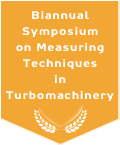 XXIII Biannual Symposium on Measuring Techniques in TurbomachineryStuttgart, 1-2 September 2016